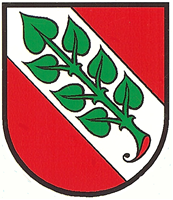 AVVISOComune di ROSSAPianificazione direttrici e locale: Adeguamento del Piano direttore “Parc Adula”
Esposizione di partecipazionePeriodo d’esposizione:	A partire dal 31.10.2016 Luogo d’esposizione: 	Cancelleria Comunale RossaOrario:	              lunedì   e  venerdì, ore 10.30 - 12.00
              o su appuntamento telefonico (091 828 13 47)Documenti visionabili:	Piano direttore cantonale Parc Adula			Piano direttore regionale  Parc Adula			Revisione parziale delle pianificazioni localiTutti i documenti del progetto Parc Adula sono pubblicati sul sito webDel Parc Adula:  www.parcadula.ch		  IL MUNICIPIO DI ROSSA Rossa, 31 ottobre 2016	 